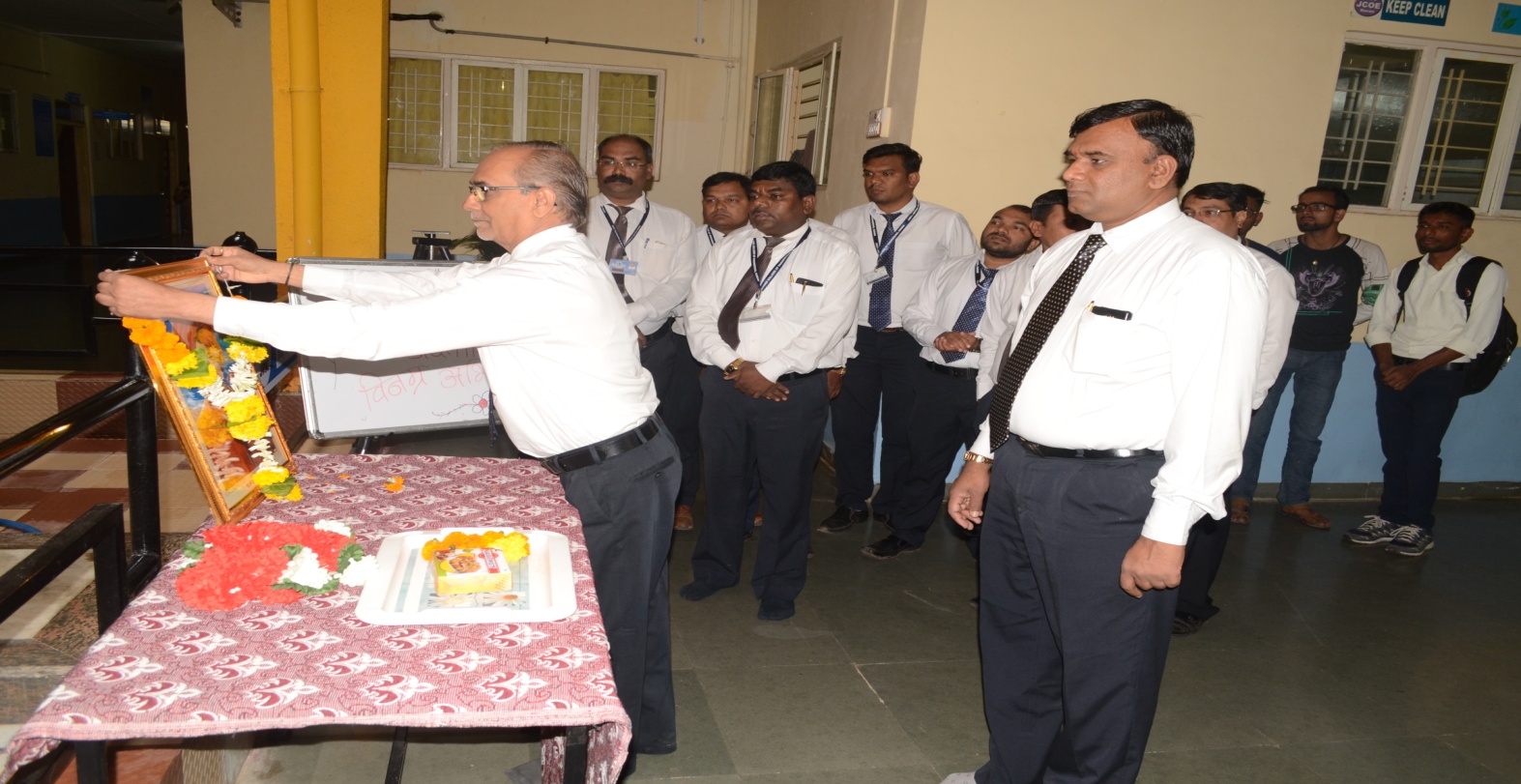 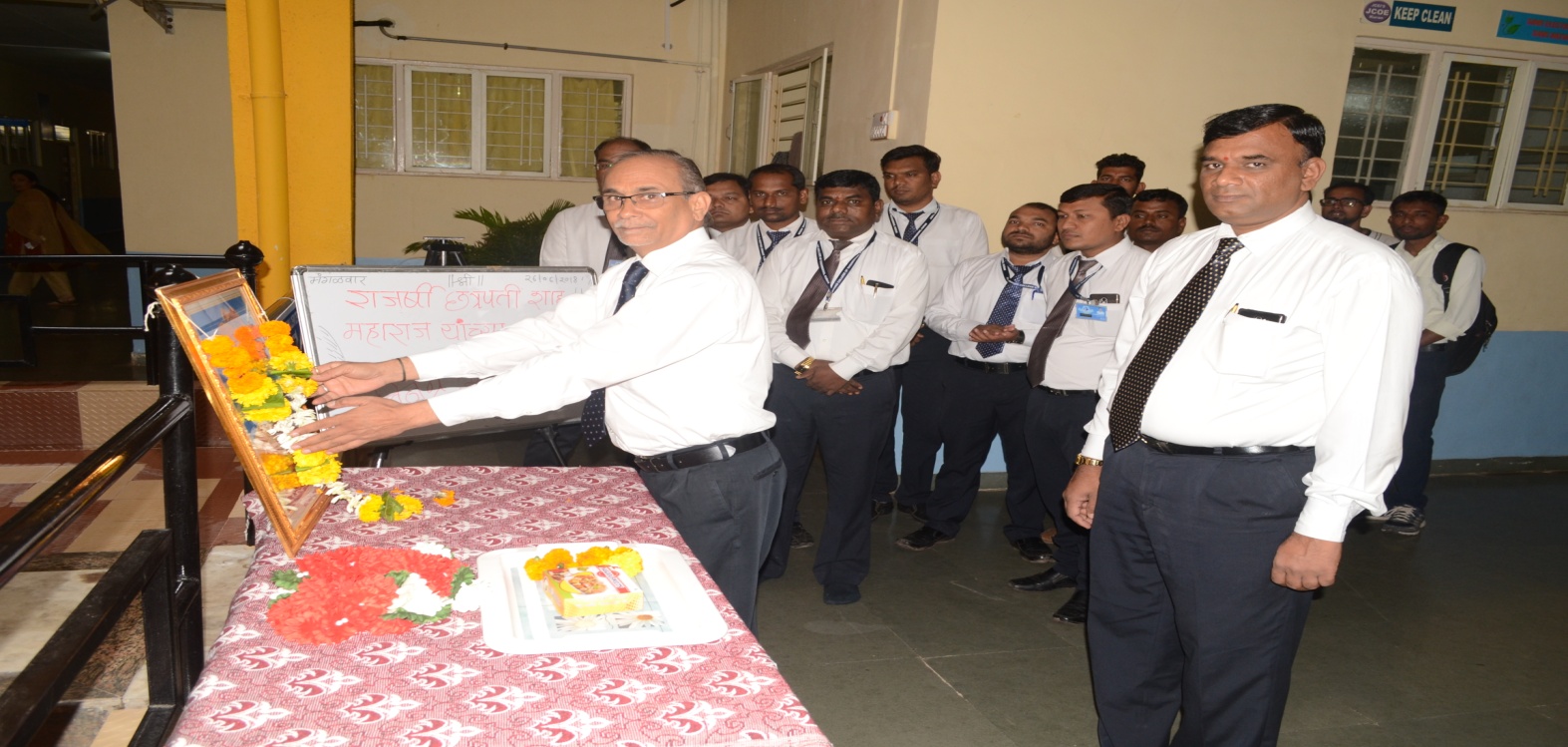 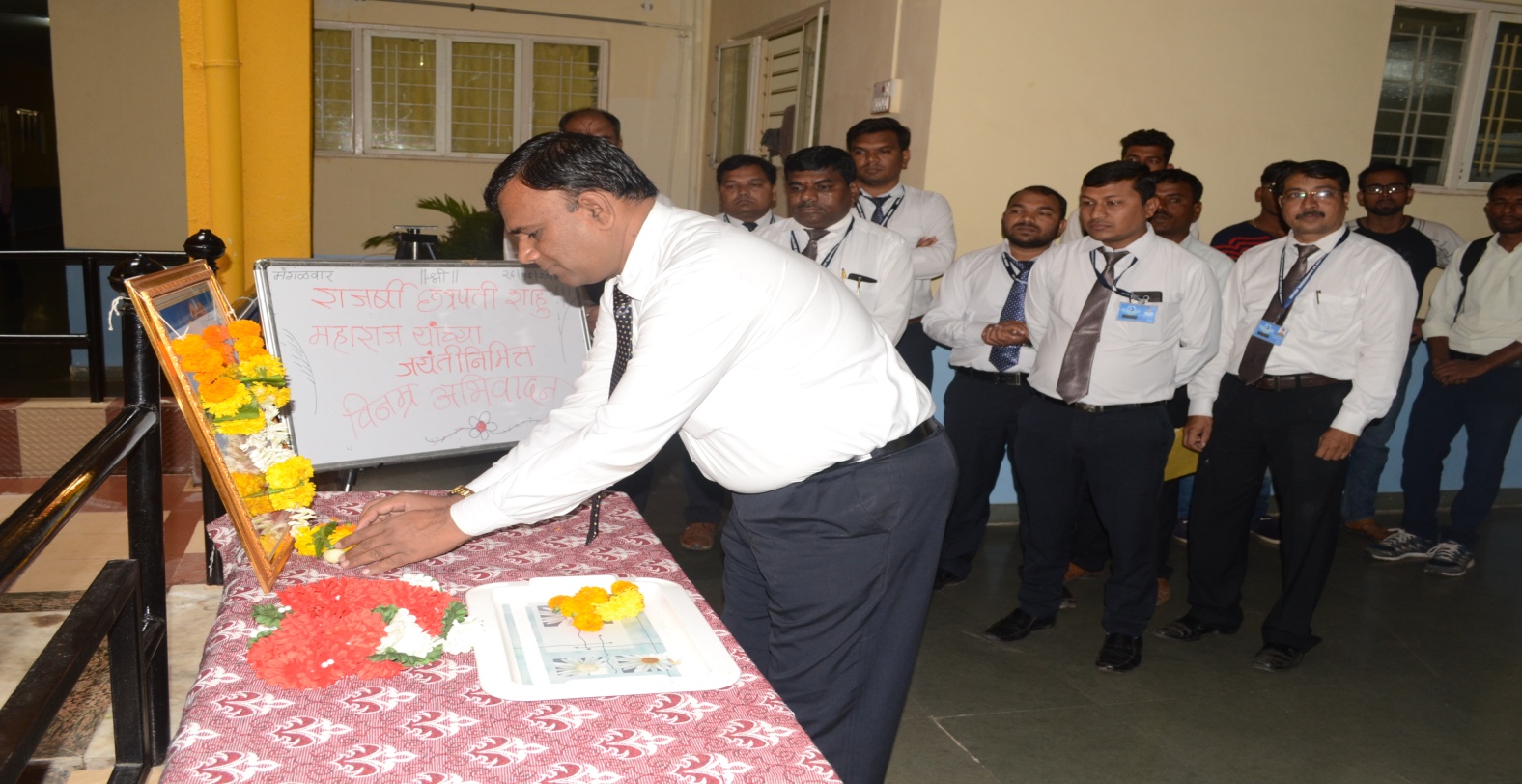 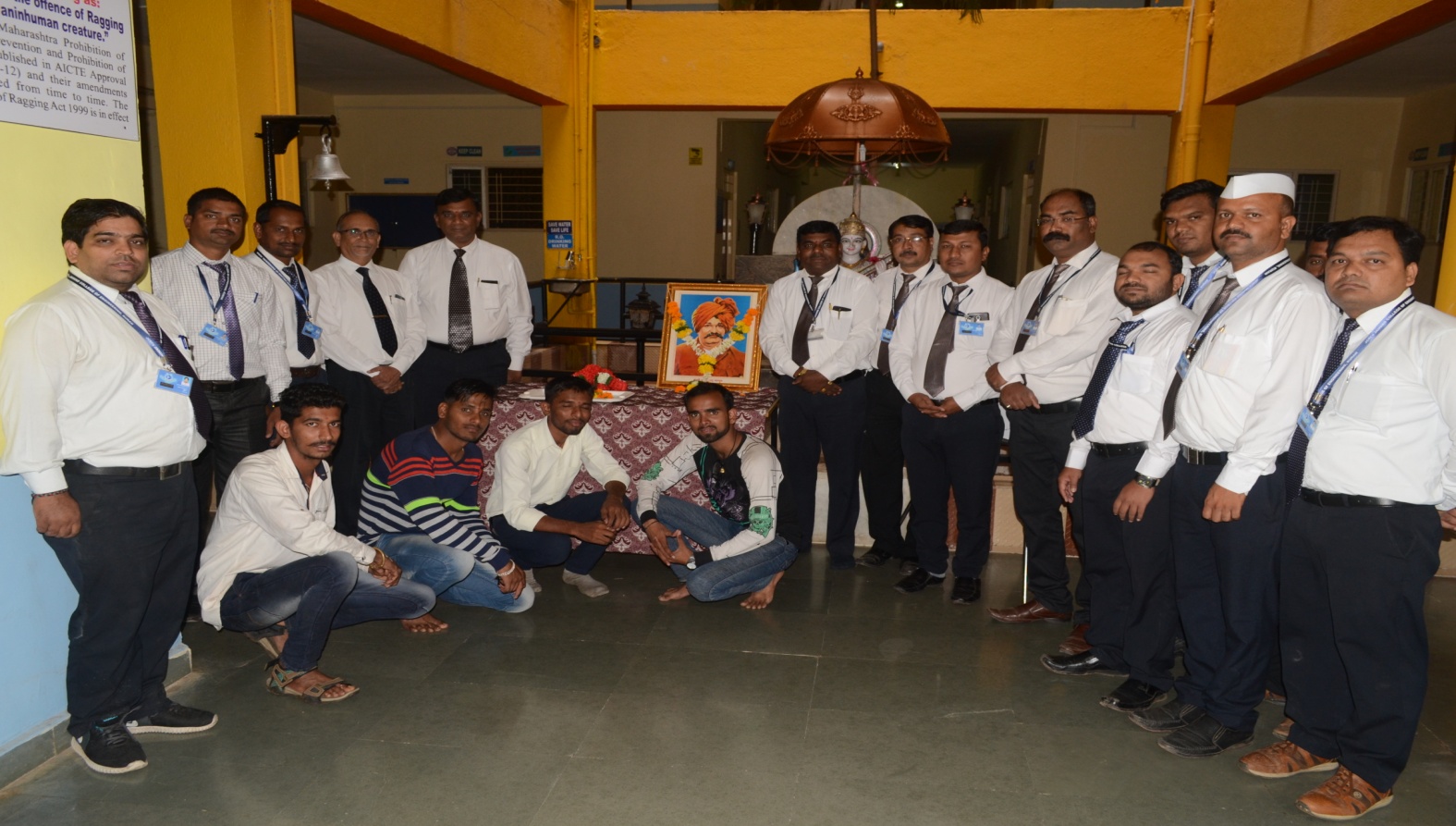 Rajeshree Chatrapati           Shau Maharaj JayantiDate:26/06/2018